RegeringenNäringsdepartementetMed överlämnande av trafikutskottets betänkande 2014/15:TU12 Yrkestrafik och taxi får jag anmäla att riksdagen denna dag bifallit utskottets förslag till riksdagsbeslut.Stockholm den 28 maj 2015Riksdagsskrivelse2014/15:206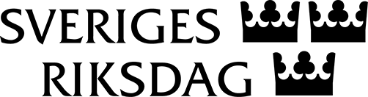 Urban AhlinClaes Mårtensson